Hi guys, hope you are all keeping well during these tough times.PLEASE KEEP SAFE AND LOOK AFTER EACH OTHERTHANK YOU CLASS 4Just a few ideas below you may find useful or come in handy during the week.I know not all items will be accessible but work with what you have available if possible.Also I hope we are all continuing with our SPHE activities as often as possible especially around issues regarding toileting and cleaning and washing hands, all of the children will be familiar with toileting issues, such as, sitting on the toilet whilst you count up to a specific number, i.e. 1 – 20 or 1 – 30, even if they may or may not use the actual toilet, times will vary depending how often and how much it is used, then a similar method regarding washing hands and face, all such activities were followed with a small reward of some kind, we found that all children were responding to this, sometimes it’s not easy we know but its achievable, thank you.Below are just some ideas, I’m sure you already have some great printable and ideas from the sites I listed for you earlier.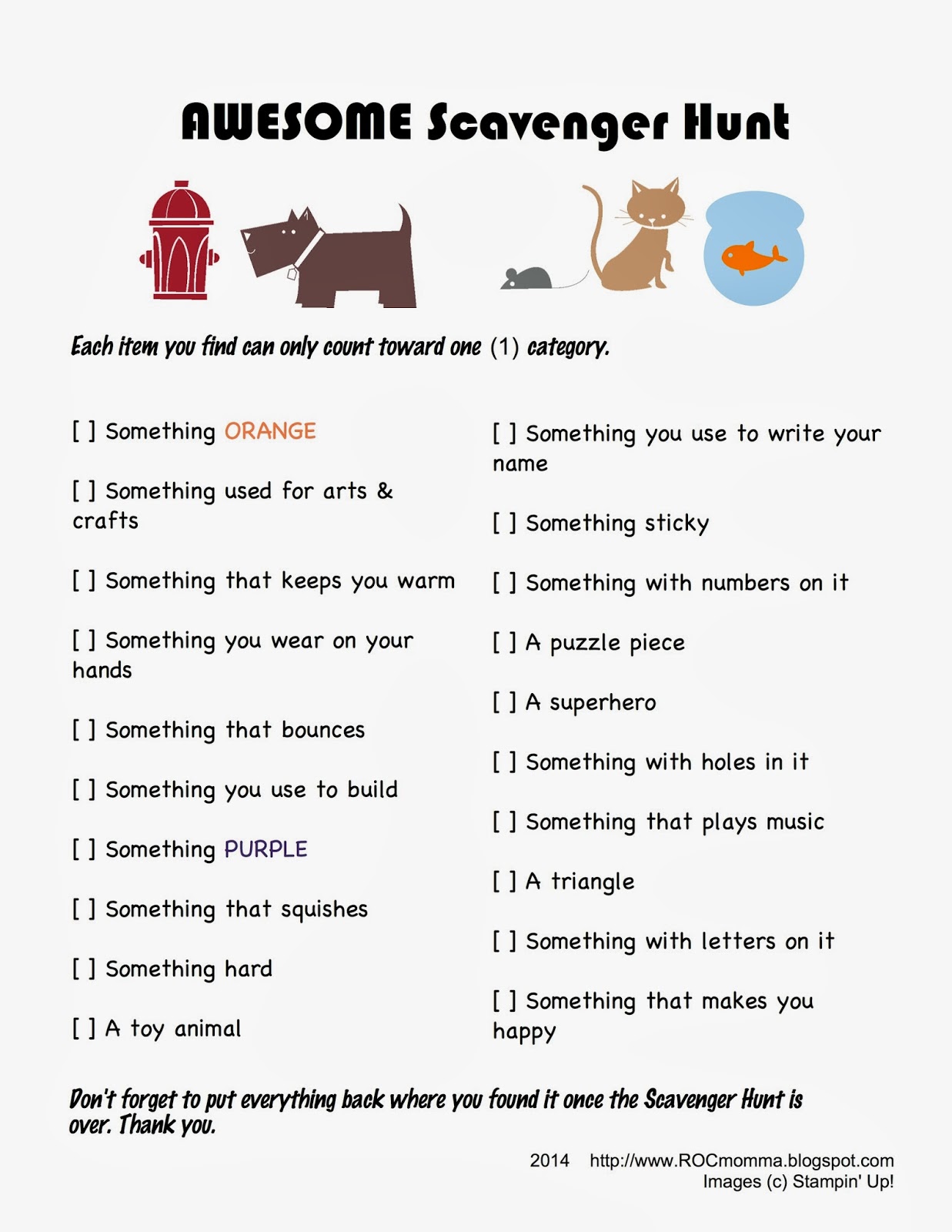 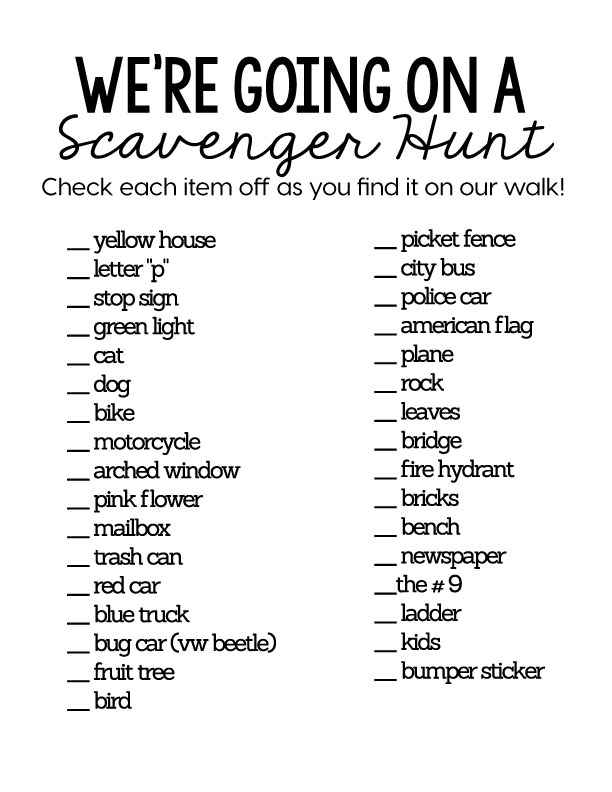 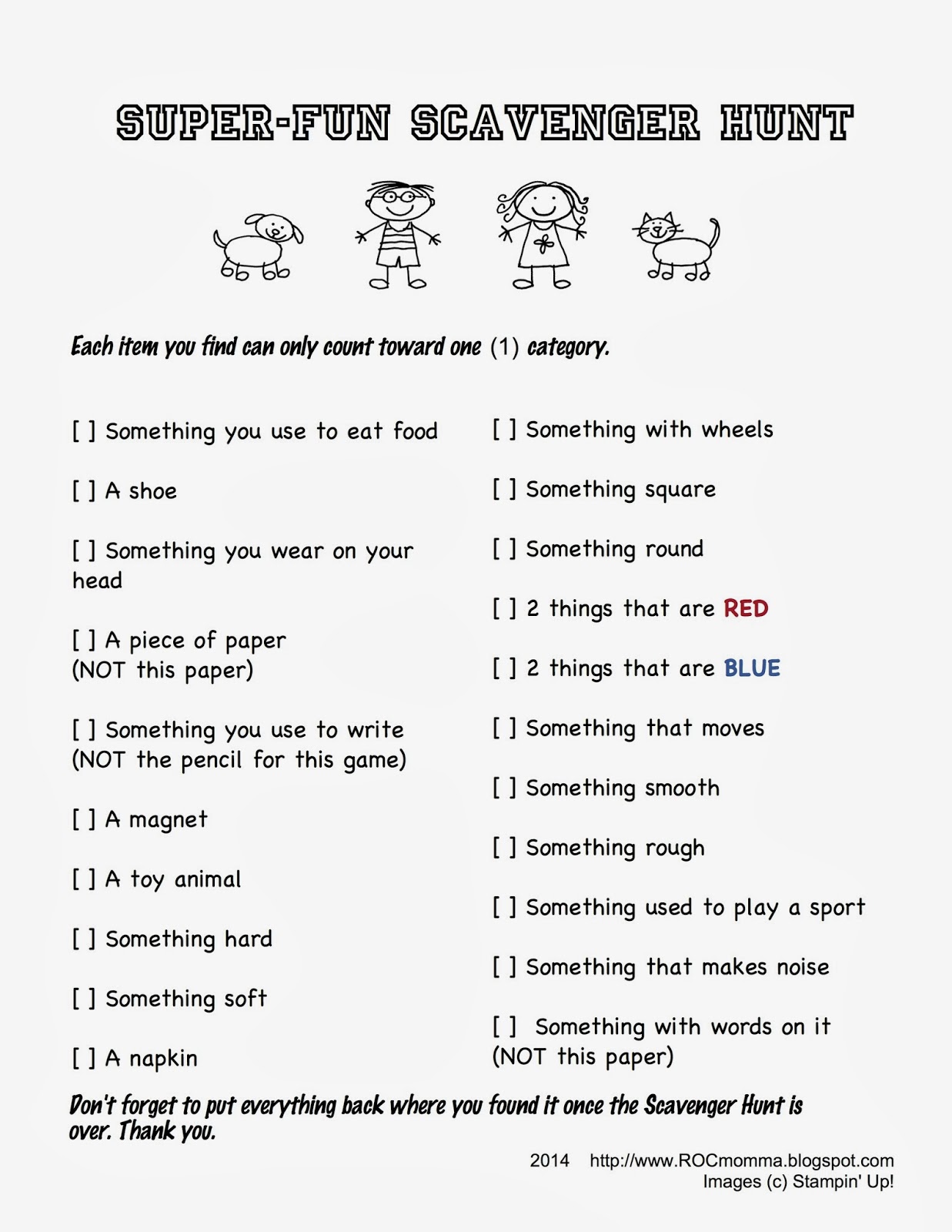 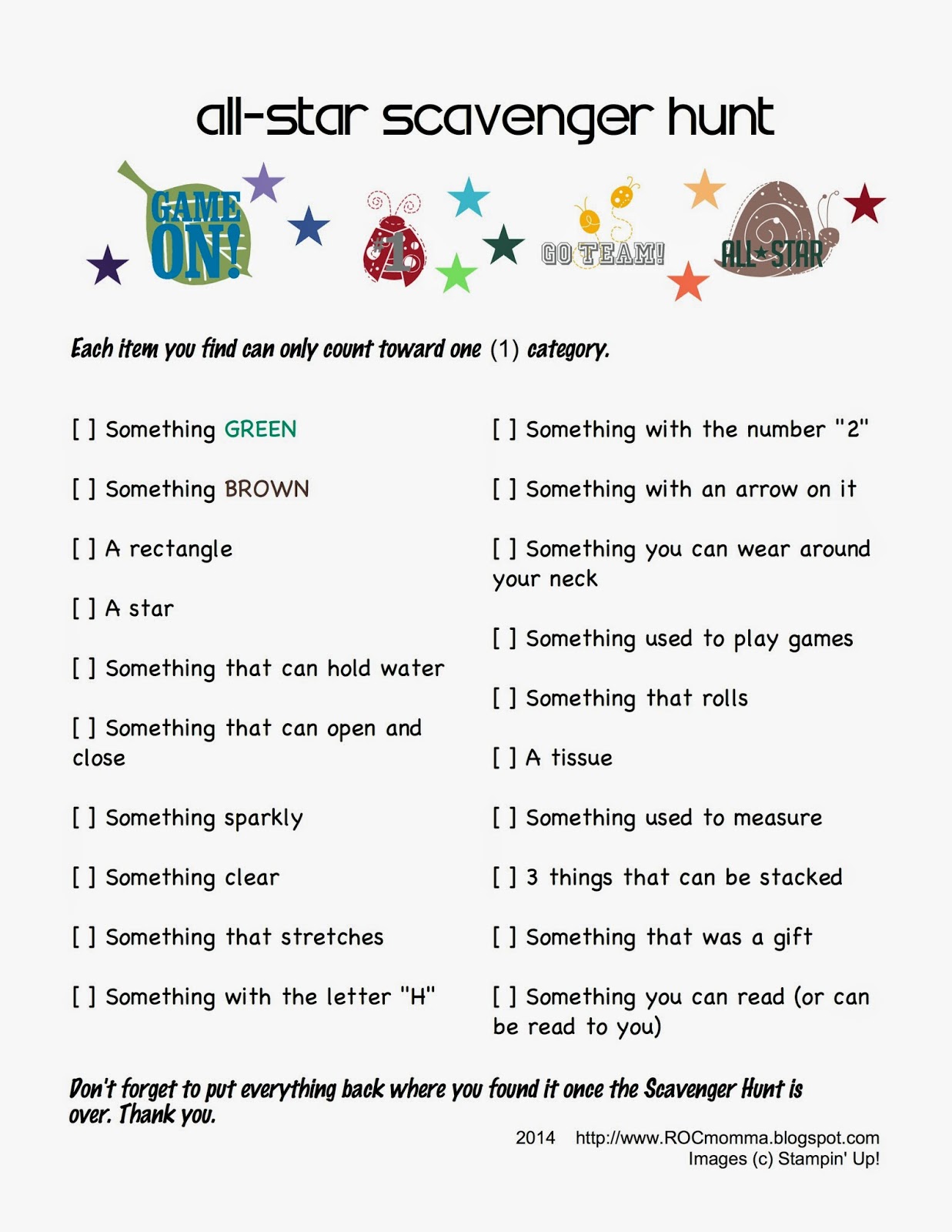 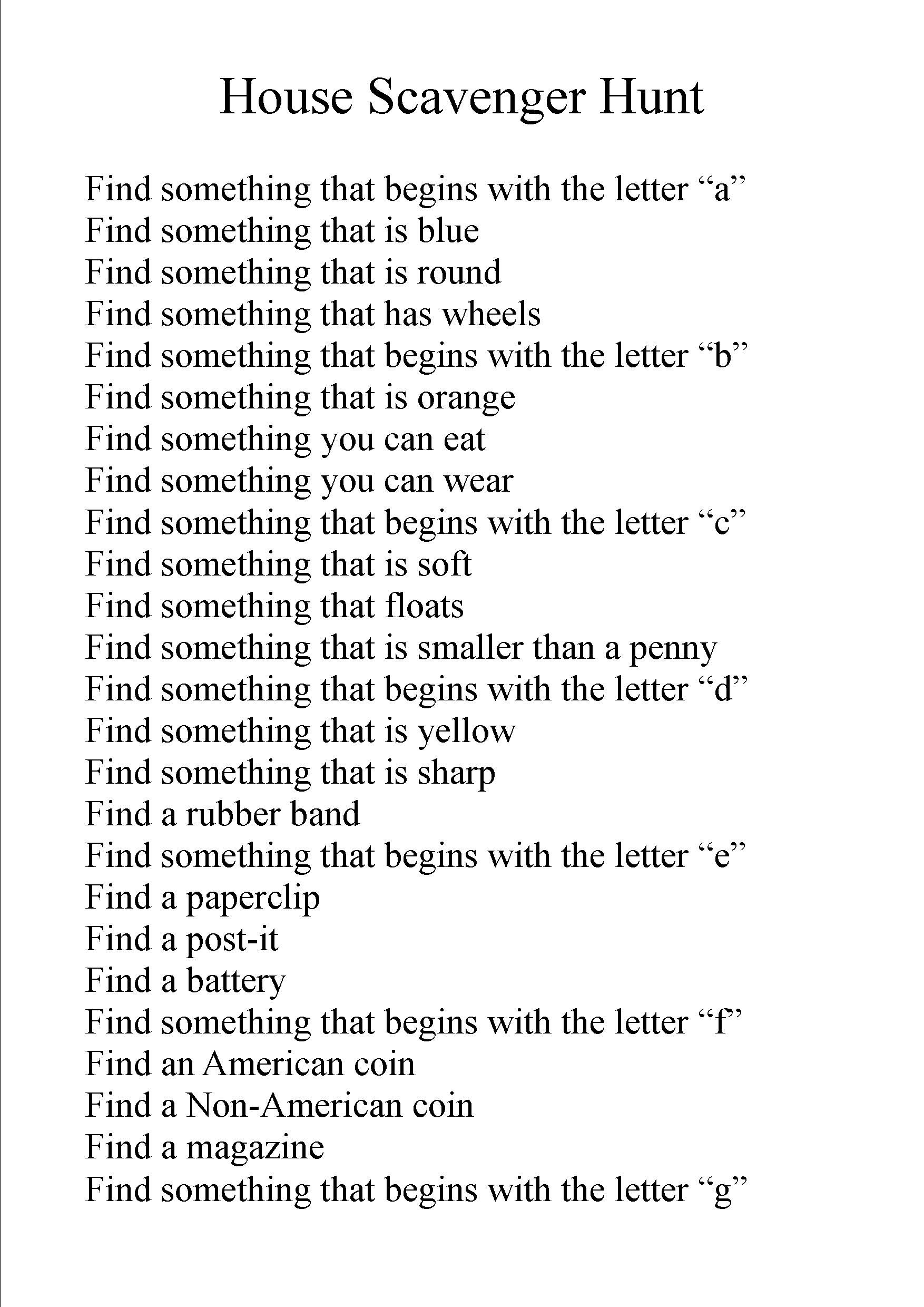 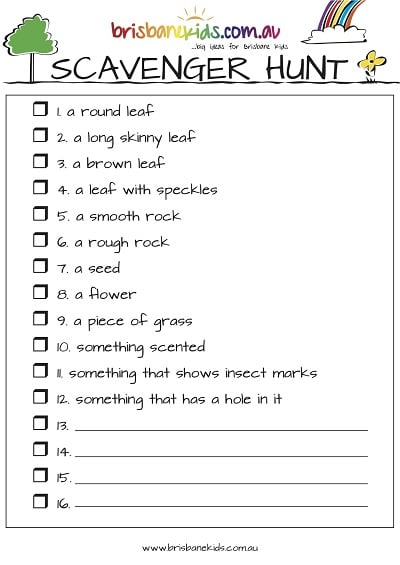 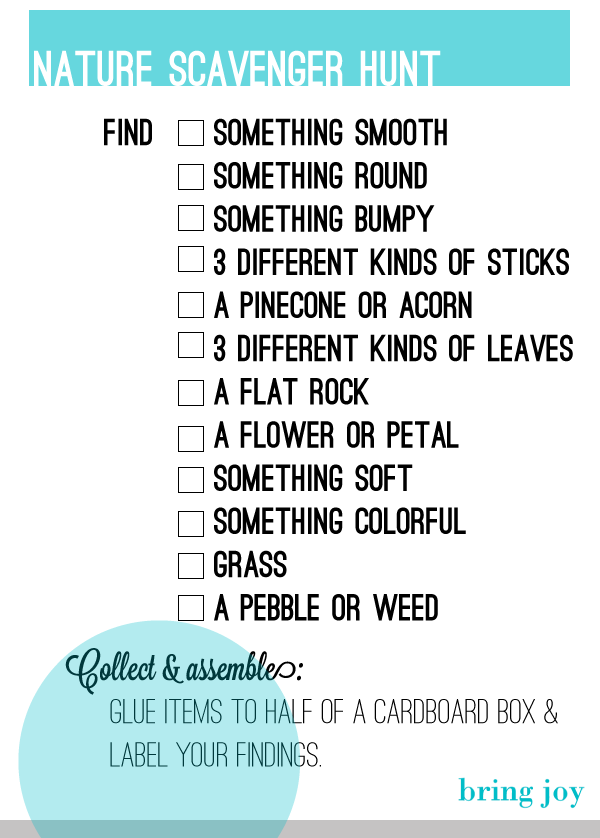 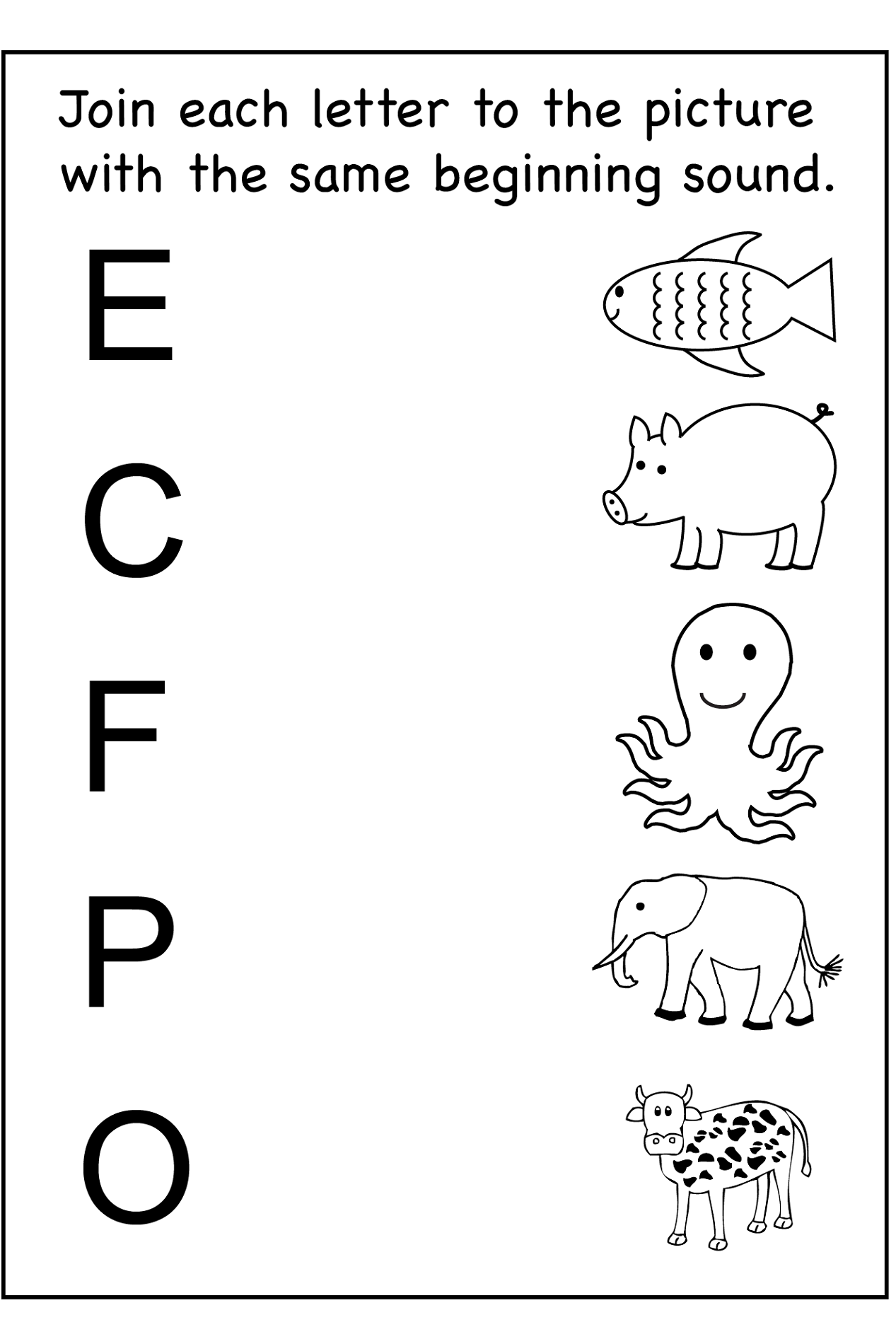 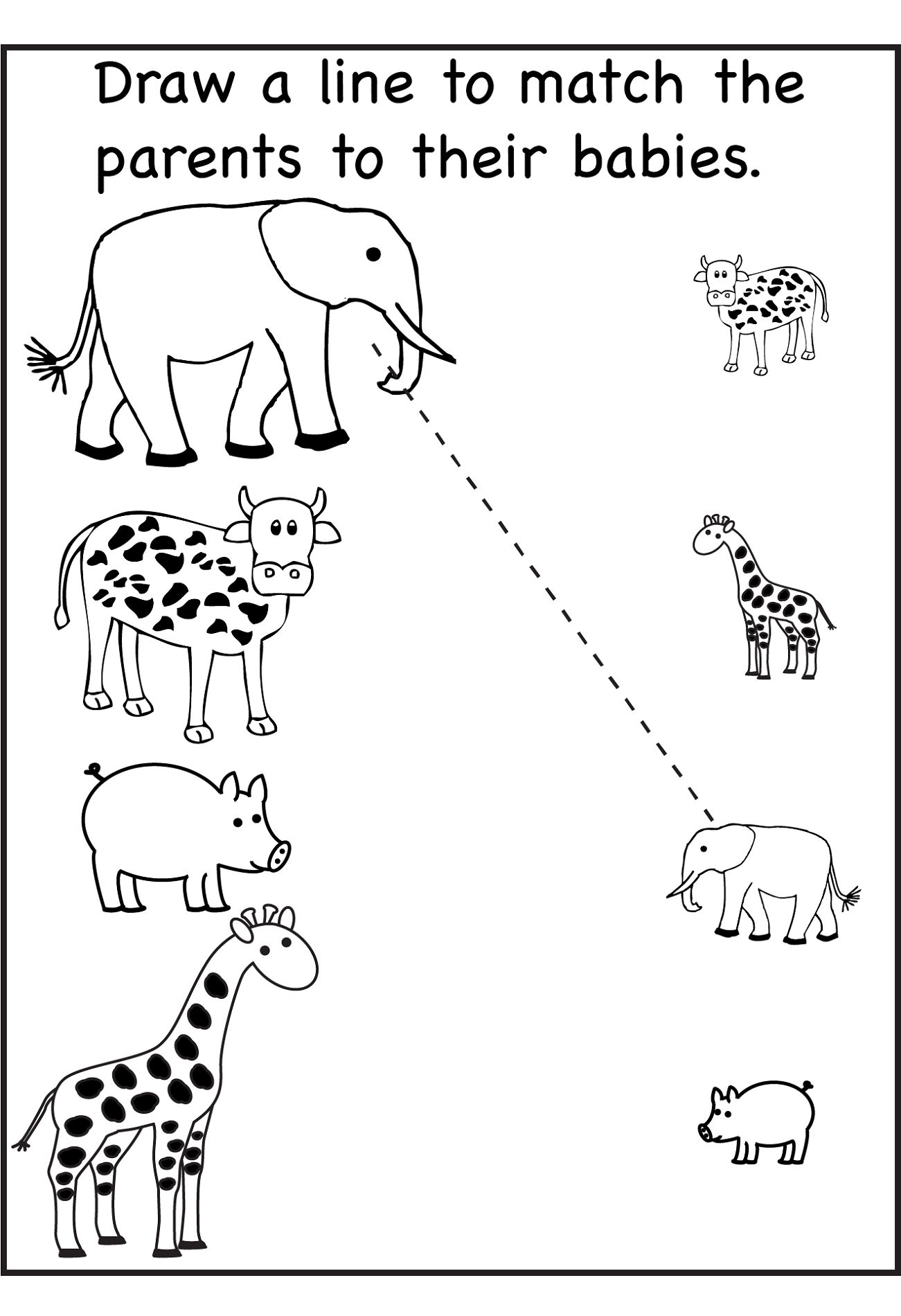 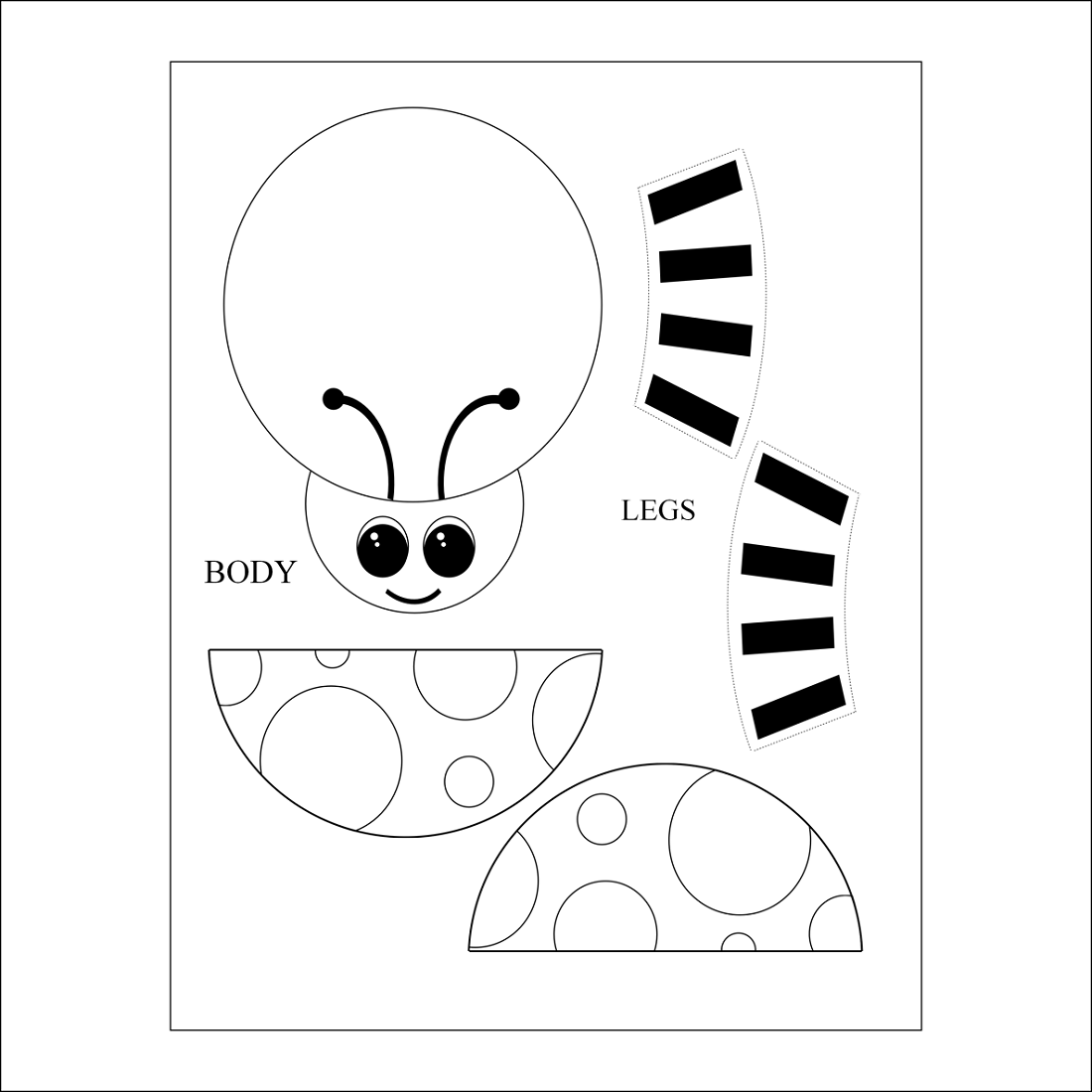 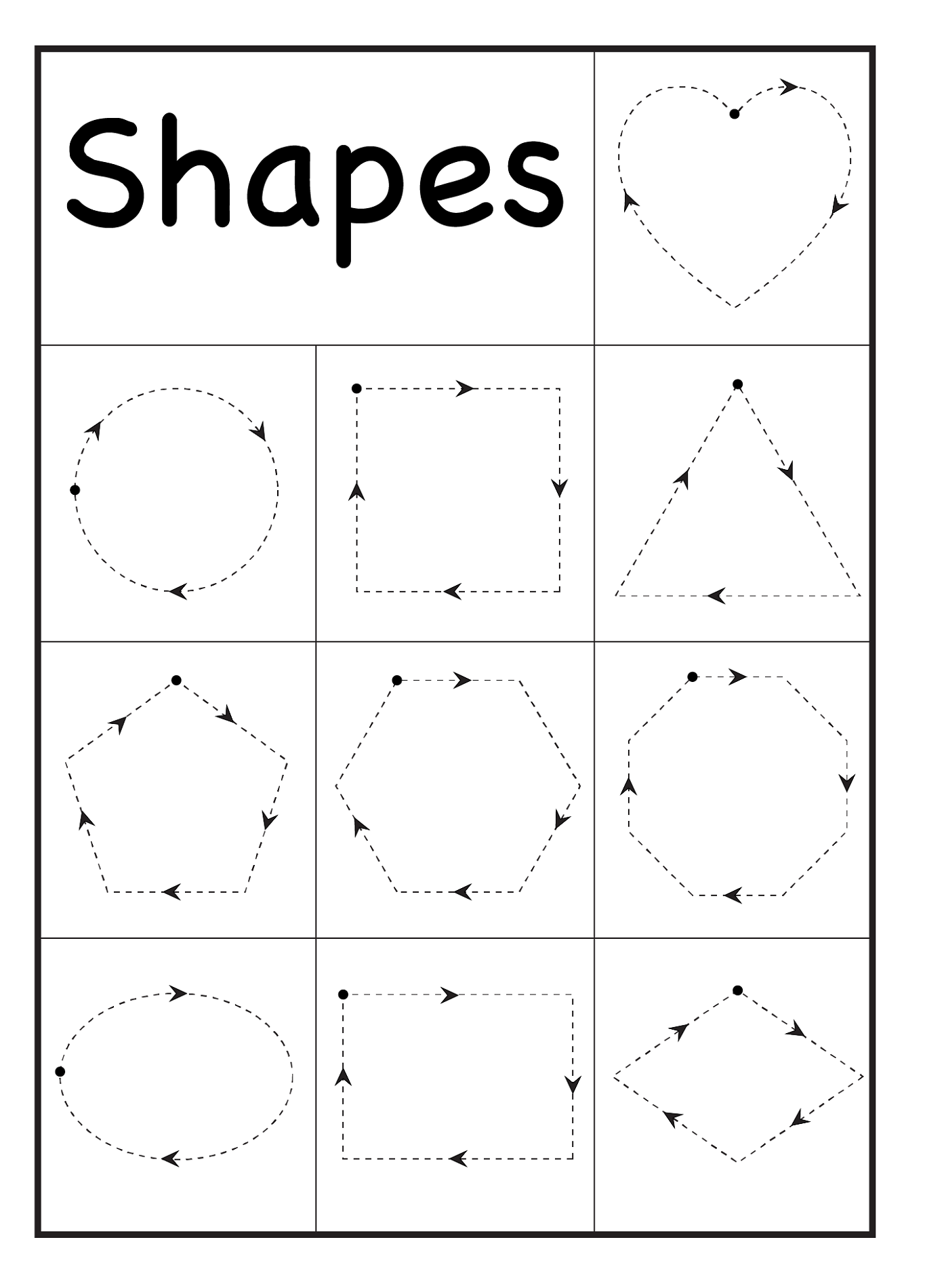 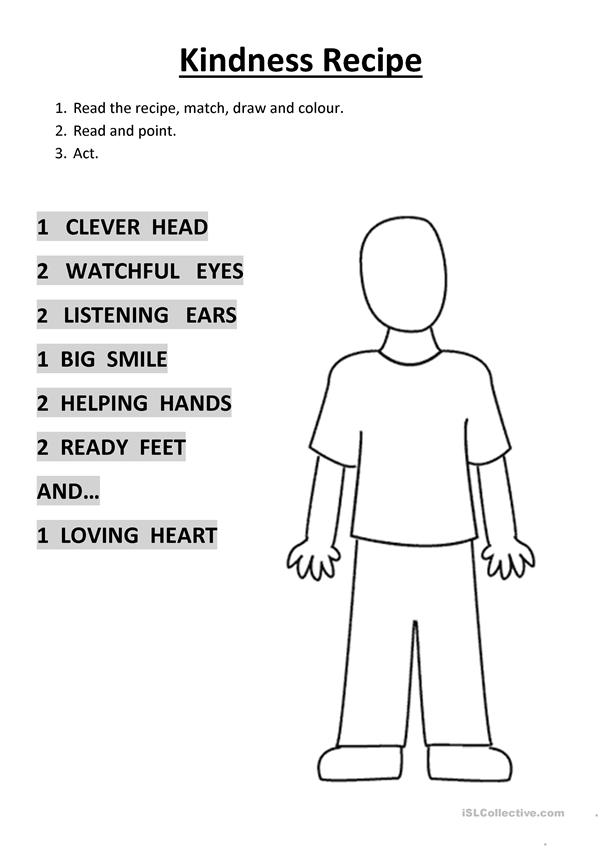 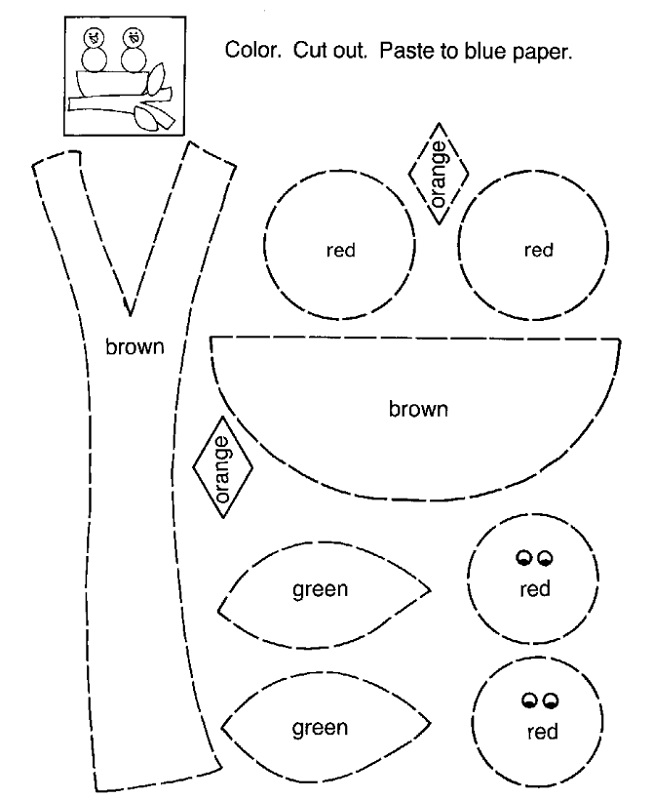 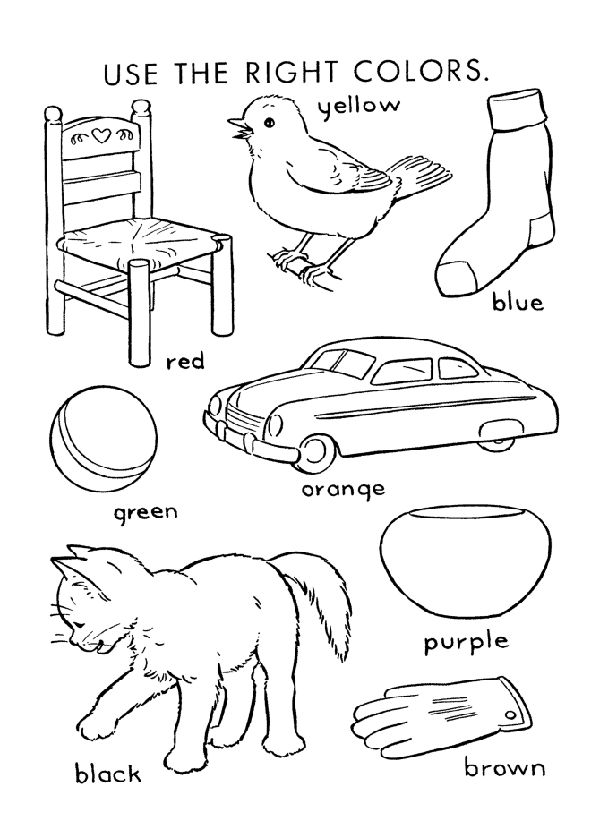 